PROVA DI INGRESSO 1    GEOGRAFIA    classe 3^UN PERCORSO D SCOPRIREQuattro bambini di questo quartiere,  Alberto, Filippo, Luigi e Lucia, ogni giorno vanno  a scuola a piedi. Uno di loro ha descritto il percorso che compie. Traccialo e scopri chi è. PROVA DI INGRESSO 1           GEOGRAFIAAlunno …………………………………………       Classe ……………..     Data ……………..UN PERCORSO DA SCOPRIREAscolta l’insegnante e scopri di chi è il  percorso.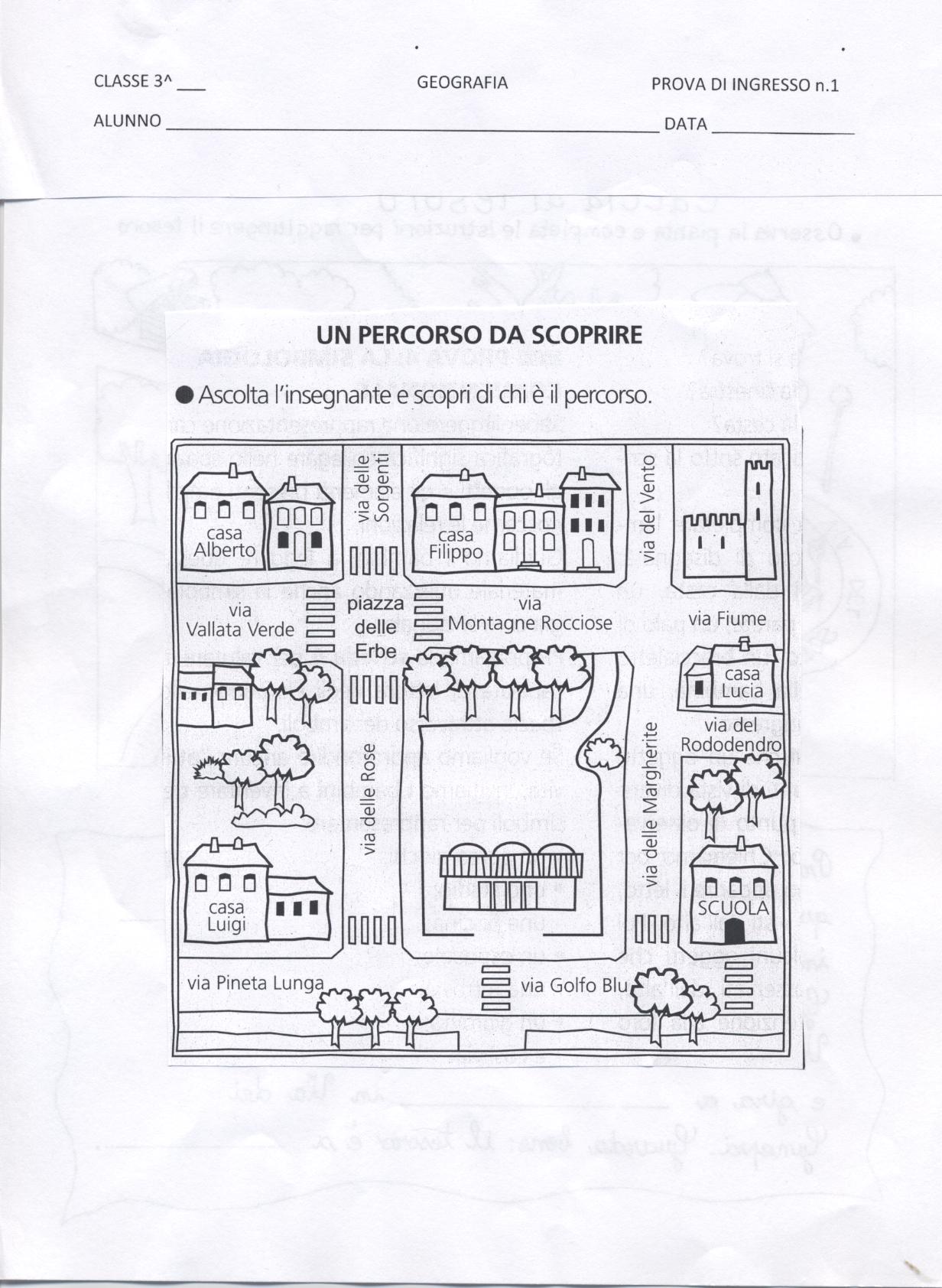 È il percorso di ………………………………………..